Лучшие проектные работы учащихся в технике «Изонить»«Узоры Василисы Прекрасной»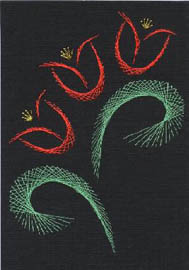 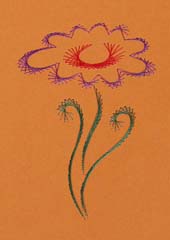 